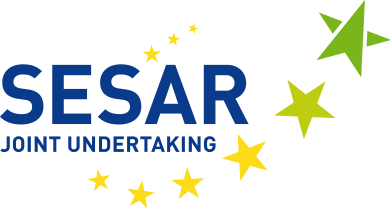 ΠΡΟΣΛΗΨΗ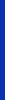 Διαχειριστής Ψηφιακού Μετασχηματισμού & Καινοτομίας (κωδ. VN218)Έκτακτος υπάλληλος (σύμβαση 5ετούς διάρκειας – AD 8)Η Κοινή Επιχείρηση SESAR έχει δρομολογήσει διαδικασία πρόσληψης με σκοπό την κατάρτιση πίνακα επιτυχόντων για μία θέση Διαχειριστή Ψηφιακού Μετασχηματισμού & Καινοτομίας. Τόπος εργασίας είναι οι Βρυξέλλες (Βέλγιο), όπου βρίσκονται η έδρα της Κοινής Επιχείρησης SESAR και ο τόπος εργασίας του προσωπικού της.ΕΙΣΑΓΩΓΗΤο πρόγραμμα SESARΤο πρόγραμμα έρευνας και ανάπτυξης για τη διαχείριση της εναέριας κυκλοφορίας στον Ενιαίο Ευρωπαϊκό Ουρανό («SESAR») έχει ως σκοπό τον εκσυγχρονισμό της διαχείρισης της εναέριας κυκλοφορίας («ATM») στην Ευρώπη και αποτελεί το τεχνολογικό σκέλος της πρωτοβουλίας για τον Ενιαίο Ευρωπαϊκό Ουρανό.Η Κοινή Επιχείρηση SESARΓια την ορθή διαχείριση αυτού του τεράστιου και φιλόδοξου προγράμματος ιδρύθηκε μια νομική οντότητα βάσει του δικαίου της Ευρωπαϊκής Ένωσης. Η Κοινή Επιχείρηση SESAR («ΚΕ SESAR») ιδρύθηκε βάσει του κανονισμού (ΕΚ) αριθ. 219/2007 του Συμβουλίου, της 27ης Φεβρουαρίου 2007, όπως τροποποιήθηκε με τον κανονισμό (ΕΚ) αριθ. 1361/2008 του Συμβουλίου (κανονισμός ΚΕ SESAR) και, πιο πρόσφατα, με τον κανονισμό (ΕΕ) αριθ. 721/2014 του Συμβουλίου, της 16ης Ιουνίου 2014.Περισσότερες πληροφορίες για τις δραστηριότητες της ΚΕ SESAR διατίθενται στη διεύθυνση: http://www.sesarju.eu.ΒΑΣΙΚΕΣ ΑΡΜΟΔΙΟΤΗΤΕΣΟ Διαχειριστής Ψηφιακού Μετασχηματισμού & Καινοτομίας είναι υπεύθυνος για την εποπτεία του ψηφιακού μετασχηματισμού και της σχετικής εξέλιξης της τεχνολογικής καινοτομίας του προγράμματος SESAR. Υπό την εποπτεία του Επικεφαλής Οικονομικών Υποθέσεων & Γενικού Προγραμματισμού, τα κύρια καθήκοντα του κατόχου της θέσης είναι τα εξής: Εντοπισμός και ιεράρχηση των ευκαιριών εκσυγχρονισμού του τομέα διαχείρισης της εναέριας κυκλοφορίας (ATM) στο πλαίσιο του γενικού προγράμματος διαχείρισης της εναέριας κυκλοφορίας στην Ευρώπη (γενικό πρόγραμμα ΑΤΜ). Ανάπτυξη ισχυρού οράματος και στρατηγικής με τη βοήθεια προηγμένων τεχνολογιών και εργαλείων ψηφιοποίησης, η οποία περιλαμβάνει από αλλαγές στους φορείς ή στις υπηρεσίες διαχείρισης εναέριας κυκλοφορίας (ATM) έως τη μακροσκοπική διάσταση σε επίπεδο δικτύου συστημάτων. Ορισμός, διαχείριση, υποστήριξη και κοινοποίηση του οράματος ψηφιακού μετασχηματισμού & καινοτομίας του SESAR και εξασφάλιση της αποτελεσματικής μετουσίωσής του σε δραστηριότητες γενικού προγραμματισμού. Εξασφάλιση της συνεργασίας τόσο με εξωτερικούς ενδιαφερόμενους φορείς όσο και εντός του οργανισμού, με σκοπό την εποπτεία των εξελίξεων που συνδέονται με τον ψηφιακό μετασχηματισμό της διαχείρισης της εναέριας κυκλοφορίας (ATM). Υποβολή προτάσεων σχετικά με τη λήψη διορθωτικών μέτρων για την εξάλειψη των τυχόν κινδύνων που διατρέχει ο χάρτης πορείας, προκειμένου να επιτευχθεί η αποτελεσματική υλοποίηση της στρατηγικής και του οράματος του ψηφιακού μετασχηματισμού & καινοτομίας. Παρακολούθηση και εξασφάλιση συναφών προτάσεων που υποβάλλονται για τη σχετική νομοπαρασκευαστική διαδικασία, την τυποποίηση κ.λπ. στο πλαίσιο των συμφωνιών συνεργασίας της ΚΕ SESAR. Εκπροσώπηση της ΚΕ SESAR σε συναφή διεθνή και ευρωπαϊκά φόρα σύμφωνα με τις αρμοδιότητες που του ανατίθενται. Ανάπτυξη και διατήρηση ισχυρού επαγγελματικού δικτύου στον συγκεκριμένο τομέα εμπειρογνωμοσύνης, το οποίο περιλαμβάνει, μεταξύ άλλων, κορυφαία μέλη της ακαδημαϊκής κοινότητας, παράγοντες της βιομηχανίας, επιχειρηματίες, κρατικούς φορείς και ανεξάρτητους εμπειρογνώμονες. ΚΡΙΤΗΡΙΑ ΕΠΙΛΕΞΙΜΟΤΗΤΑΣΟι υποψήφιοι θα κριθούν στο στάδιο της επιλογής με βάση τα ακόλουθα κριτήρια, που θα πρέπει να πληρούνται κατά την ημερομηνία λήξης της προθεσμίας υποβολής των αιτήσεων.Ελάχιστα απαιτούμενα προσόνταΕπίπεδο εκπαίδευσης που αντιστοιχεί σε πλήρεις πανεπιστημιακές σπουδές σε συναφές γνωστικό αντικείμενο, πιστοποιούμενες από δίπλωμα όταν η κανονική διάρκεια πανεπιστημιακής εκπαίδευσης είναι τουλάχιστον τέσσερα έτηήεπίπεδο εκπαίδευσης που αντιστοιχεί σε πλήρεις πανεπιστημιακές σπουδές σε συναφές γνωστικό αντικείμενο, πιστοποιούμενες από δίπλωμα όταν η κανονική περίοδος πανεπιστημιακής εκπαίδευσης είναι τρία έτη, και τουλάχιστον ένα έτος συναφούς επαγγελματικής πείρας μετά την απόκτηση του πανεπιστημιακού διπλώματος.Ελάχιστες απαιτήσεις επαγγελματικής πείραςΤουλάχιστον 9 χρόνια αποδεδειγμένης επαγγελματικής πείρας η οποία αποκτήθηκε μετά την απόκτηση των ελάχιστων απαιτούμενων τυπικών προσόντων σε τομέα σχετικό με τη φύση των βασικών αρμοδιοτήτων, κατά προτίμηση σε ερευνητικό περιβάλλον.Ελάχιστες απαιτούμενες γλωσσικές δεξιότητεςΆριστη γνώση μίας από τις γλώσσες της Ευρωπαϊκής Ένωσης και επαρκής γνώση μιας άλλης γλώσσας της Ευρωπαϊκής Ένωσης στον βαθμό που αυτή είναι απαραίτητη για την άσκηση των καθηκόντων των υποψηφίων. Επιπλέον, για να είναι επιλέξιμοι οι υποψήφιοι πρέπει:να είναι υπήκοοι κράτους μέλους της Ευρωπαϊκής Ένωσης,να έχουν εκπληρώσει τις στρατιωτικές υποχρεώσεις που υπέχουν βάσει της οικείας νομοθεσίας περί στρατολογίας,να απολαύουν πλήρως των πολιτικών δικαιωμάτων τους,να είναι σωματικά ικανοί για την άσκηση των καθηκόντων που σχετίζονται με τη θέση.ΣΥΜΠΛΗΡΩΜΑΤΙΚΕΣ ΠΛΗΡΟΦΟΡΙΕΣΟι λοιπές απαιτήσεις, η πλήρης περιγραφή των καθηκόντων, καθώς και περισσότερες πληροφορίες σχετικά με τη διαδικασία επιλογής, τη συνέντευξη και τις δοκιμασίες περιλαμβάνονται στην αναλυτική έκδοση της προκήρυξης της θέσης, η οποία είναι διαθέσιμη προς μεταφόρτωση από την ιστοσελίδα της ΚΕ SESAR για τις ευκαιρίες επαγγελματικής σταδιοδρομίας: http://www.sesarju.eu/sesar-vacancies. Οι αιτήσεις πρέπει να υποβάλλονται σύμφωνα με τη διαδικασία που περιγράφεται στην προκήρυξη.Ο επιτυχών υποψήφιος θα προσληφθεί ως έκτακτος υπάλληλος (άρθρο 2 στοιχείο στ), βαθμός AD8) με αρχική σύμβαση ορισμένου χρόνου πενταετούς διάρκειας, η οποία μπορεί να ανανεωθεί.Περισσότερες πληροφορίες σχετικά με τα δικαιώματα και τους όρους απασχόλησης διατίθενται στο ακόλουθο έγγραφο: http://eur-lex.europa.eu/LexUriServ/LexUriServ.do?uri=CONSLEG:1962R0031:20140101:EL:PDFΠροθεσμία υποβολής των αιτήσεων: η καταληκτική ημερομηνία υποβολής των αιτήσεων είναι η 30ή Σεπτεμβρίου 2017 στις 23:00 ώρα Βρυξελλών.